BANDES GRAPHIQUES : 1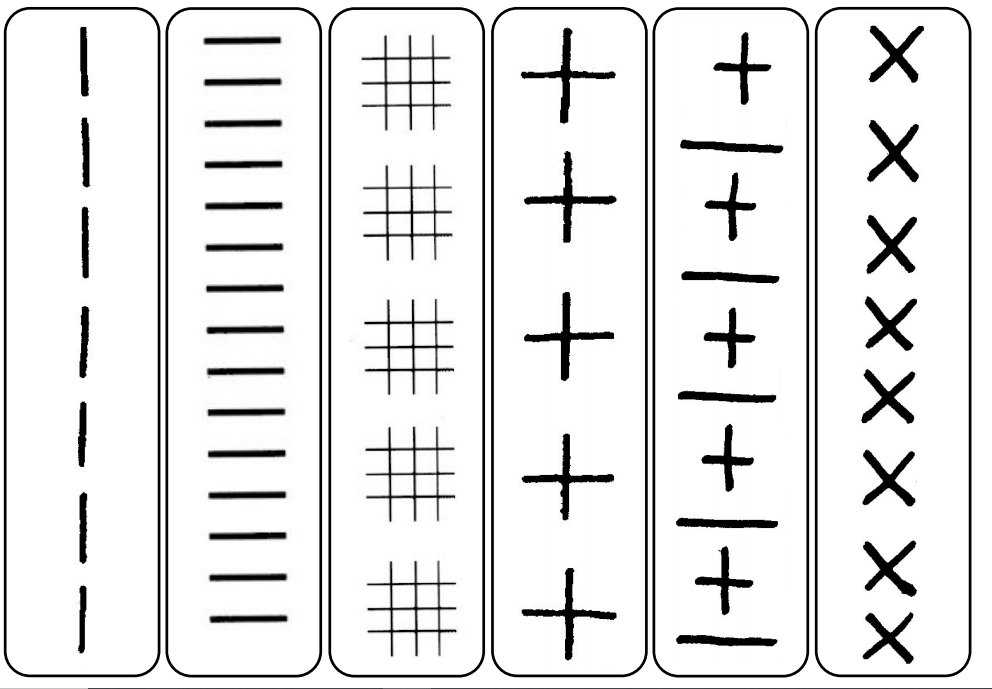 BANDES GRAPHIQUES : 2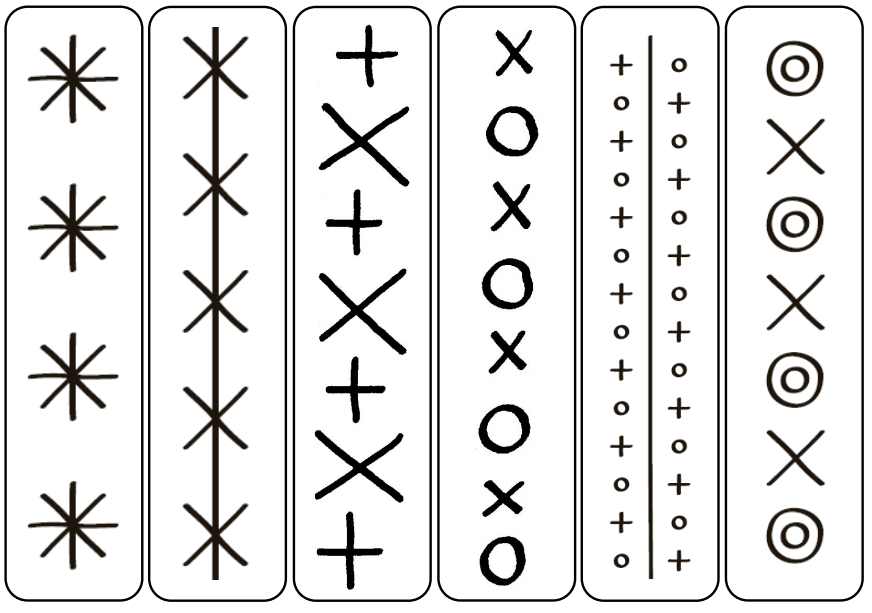 